History Progression of Skills Map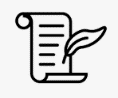 History Progression of Skills MapHistory Progression of Skills MapHistory Progression of Skills Map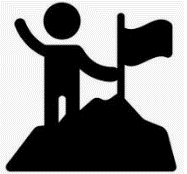                 Key Stage 1 By the end of Year 2, children will be taught to:           Lower Key Stage 2 By the end of Year 4, children will be taught to:          Upper Key Stage 2 By the end of Year 6, children will be taught to:Chronological AwarenessSequence three or four events in their own life (e.g. birthday, starting school, starting Year 1). Use common words and phrases for the passing of time (e.g. now, long ago, then, before, after) Sequence three or four artefacts from different periods of time. Match objects to people from different time periods. Placing events on a simple timeline. Record on a timeline a sequence of historical stories heard orally.Sequence six artefacts on a timeline. Sequence six photographs, focusing on the intervals between events. Place events on a timeline, building on times studied. Begin to recognise how long each event lasted. Know where people/events studied fit into a chronological framework. Understand generation in a family context.Sequence events on a timeline, referring to times studied in KS1 to see where these fit in. Understand that history is divided into periods of history e.g. ancient times, middle ages and modern. Use dates to work out the interval between periods of time and the duration of historical events or periods. Use BC/AD/Century. Sequence eight to ten artefacts, historical pictures or events. Begin to develop a chronologically secure knowledge of local, British and world history across the periods studied. Place the time studied on a timeline. Use dates and terms related to the unit and passing of time e.g. millennium, continuity and ancient. Notice connections over a period of time. Make a simple individual timeline.Sequence events on a timeline, comparing where it fits in with times studied in previous year groups. Understand the term “century” and how dating by centuries works. Put dates in the correct century. Use relevant dates and relevant terms for the period and period labels e.g. Stone Age, Bronze Age, Iron Age, Romans, Anglo-Saxons, Vikings, Romans, Tudors, Greeks, Aztecs, and Victorians Develop a chronologically secure understanding of British, local and world history across the periods studied. Place the time, period of history and context on a timeline. Relate current study on timeline to other periods of history studied. Compare and make connections between different contexts in the past. Sequence 10 events on a timeline.History Progression of Knowledge Map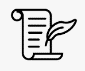 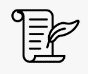 Substantive (abstract) concepts (KS2)History Progression of Knowledge MapSubstantive (abstract) concepts (KS2)History Progression of Knowledge MapSubstantive (abstract) concepts (KS2)Sub-strand           Lower Key Stage 2               By the end of Year 4, children will be taught to:          Upper Key Stage 2            By the end of Year 6, children will be taught to:Hardware Power (monarchy,government andempire)understand that power is exercised in different ways in different culture, times and groups e.g. empire, monarchy. understand the development of tribes, kingdom and monarchy in Britain.understand the expansion of empires and how they were controlled across a large empire. know that Britain was organised into kingdoms and these were governed by monarchs. understand that societal hierarchies and structures existed including aristocracy and peasantry. understand some reasons why empires fall/collapseunderstand how the monarchy exercised absolute power. understand the process of democracy and parliament in Britain. understand that different empires have different reasons for their expansion. understand that there are changes in the nature of society. know that there are different reasons for the decline of different empires.Invasion,settlement andmigrationknow that there were different reasons for invading Britain. understand that there are varied reasons for coming to Britain. know that there are different reasons for migration. know that settlement created tensions and problems. understand the impact of settlers on the existing population. understand the earliest settlements in Britain. know that settlements changed over timeunderstand there are increasingly complex reasons for migrants coming to Britain. understand that migrants come from different parts of the world. know about the diverse experiences of the different groups coming to Britain over time. know about the negative and positive experiences that migrants to Britain face.Civilisation (socialand cultural)understand how invaders and settlers influence the culture of the existing population. understand that the role of women and men varies in different times, groups and cultures. understand that society was organised in different ways in different cultures and times and consisted of different groups with different roles and lifestyles. know that education existed in some cultures, times and groupsunderstand the changes and reasons for the organisation of society in Britain. understand how society is organised in different cultures, times and groups. be able to compare development and role of education in societies. be able to compare education in different cultures, times and groups. understand the changing role of women and men after 1939 in Britain. understand that there are differences between early and later civilisations.Tradeknow that communities traded with each other and over the English Channel in the Prehistoric Period. understand that trade began as the exchange of goods. understand that trade routes existed between Britain in the Roman, Anglo-Saxon and Viking times. understand that the Roman invasion led to a great increase in British trade with the outside world. understand that trading ships and centres (e.g. York) were a reason for the Vikings raiding Britain. understand that trade develops in different times and ways in different civilisations. understand that the traders were the rich members of society.know that trade routes from Britain expanded across the world. understand there was a race to discover new countries and that this resulted in new items to be traded in (e.g. silk, spices and precious metals. understand that the expansion of trade routes increased the variety of goods available. understand that the methods of trading developed from in person to boats, trains and planes. understand the development of the slave trade and its impact on the people who were slaves. understand the development of global trade.History Progression of Knowledge MapSubstantive (abstract) concepts (KS2)History Progression of Knowledge MapSubstantive (abstract) concepts (KS2)History Progression of Knowledge MapSubstantive (abstract) concepts (KS2)Sub-strand           Lower Key Stage 2               By the end of Year 4, children will be taught to:          Upper Key Stage 2            By the end of Year 6, children will be taught to:Beliefsunderstand that there are different beliefs in different cultures, times and groups. know about paganism and the introduction of Christianity in Britain. know how Christianity spread. compare the beliefs in different cultures, times and groups.be aware of the different beliefs that different cultures, times and groups hold. understand the changing nature of religion in Britain and its impact. be aware of how different societies practise and demonstrate their beliefs. be able to identify the impact of beliefs on society.Achievements andfollies of mankindbe able to identify achievements and inventions that still influence our lives today from Roman times. know the legacy and contribution of the Anglo-Saxons and Vikings to life today in Britain. be aware of the achievements of the Ancient Egyptians. understand the global nature of war.understand that people in the past were as inventive and sophisticated in thinking as people today. know that new and sophisticated technologies were advanced which allowed cities to develop. understand the impact of war on local communities. know some of the impacts of war on daily lives. be able to identify the achievements of civilisations and explain why these achievements were so important. be able to compare the achievements of different civilisations and groups.History Progression of Skills Map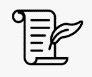 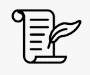 Disciplinary conceptsHistory Progression of Skills MapDisciplinary conceptsHistory Progression of Skills MapDisciplinary conceptsHistory Progression of Skills MapDisciplinary conceptsSub - strandKey Stage 1            By the end of Year 2, children will be taught to:Lower Key Stage 2            By the end of Year 4, children will be               taught to:          Upper Key Stage 2              By the end of Year 6, children will be taught to:Change andcontinuityBegin to look for similarities and differences over time in their own lives. Describe simple changes and ideas/objects that remain the same. Understand that some things change while other items remain the same and some are new.Identify similarities and difference between ways of life at different times. Identify simple reasons for changes.Identify reasons for change and reasons for continuities. Identify what the situation was like before the change occurred. Compare different periods of history and identify changes and continuity. Describe the changes and continuity between different periods of history. Identifying the links between different societies.Make links between events and changes within and across different time periods / societies. Identifying the reasons for changes and continuity. Describe the links between main events, similarities and changes within and across different periods/studied. Describe the links between different societies. Explain the reasons for changes and continuity using the vocabulary and terms of the period as well. Analyse and present the reasons for changes and continuityCause andconsequenceAsk why things happen and beginning to explain why with support.Ask questions about why people did things, why events happened and what happened as a result. Recognise why people did things, why events happened and what happened as a result.Identify the consequences of events and the actions of people. Identify reasons for historical events, situations and changes.Give reasons for historical events, the results of historical events, situations and changes. Start to analyse and explain the reasons for, and results of historical events, situations and change.Similarities anddifferencesBe aware that some things have changed and some have stayed the same in their own lives.Know some things which have changed / stayed the same as the past. Find out about people, events and beliefs in society. Make comparisons with their own lives.Identify similarities and differences between periods of history. Explain similarities and differences between daily lives of people in the past and today. Identify similarities and differences between social, cultural, religious and ethnic diversity in Britain and the wider world.Describe similarities and differences between social, cultural, religious and ethnic diversity in Britain and the wider world. Make links with different time periods studied. Describe change throughout time.HistoricalsignificanceRecall special events in their own livesDiscuss who was important in a historical event.Recall some important people and events. Identify who is important in historical sources and accounts.Identify significant people and events across different time periods.Compare significant people and events across different time periods. Explain the significance of events, people and developmentsHistory Progression of Skills Map                                                                                               Disciplinary conceptsHistory Progression of Skills Map                                                                                               Disciplinary conceptsHistory Progression of Skills Map                                                                                               Disciplinary conceptsHistory Progression of Skills Map                                                                                               Disciplinary conceptsSub - strandKey Stage 1            By the end of Year 2, children will be taught to:Lower Key Stage 2            By the end of Year 4, children will be               taught to:          Upper Key Stage 2              By the end of Year 6, children will be taught to:Sources of evidenceUse artefacts, photographs and visits to museums to answer simple questions about the past. Find answers to simple questions about the past using sources e.g. artefacts. Sort artefacts from then and nowMake simple observations about a source or artefact. Use sources to show an understanding of historical conceptsUse a range of sources to find out about a period. Use evidence to build up a picture of a past event. Observe the small details when using artefacts and pictures.Recognise primary and secondary sources. Use a range of sources to find out about a particular aspect of the past. Identify bias in a source and identifying the value of the sources to historical enquiry and the limitations of sources.HistoricalinterpretationsBegin to identify different ways to represent the past (photos, stories).Recognise different ways in which the past is represented (including eye-witness accounts). Compare pictures or photographs of people or events in the past.Identify and giving reasons for different ways in which the past is represented. Identify the differences between different sources and giving reasons for the ways in which the past is represented. Explore different representations from the period e.g. archaeological evidence, museum evidence, cartoons and books. Evaluate the usefulness of different sources. Independently use textbooks to gain historical knowledge.Compare accounts of events from different sources. Suggest explanations for different versions of events. Evaluate the usefulness of historical sources. Identifying how conclusions have been arrived at by linking sources. Develop strategies for checking the accuracy of evidence. Address and devising historically valid questions. Understand that different evidence creates different conclusions.History Progression of Skills MapHistorical enquiry History Progression of Skills MapHistorical enquiry History Progression of Skills MapHistorical enquiry History Progression of Skills MapHistorical enquiry Sub-strand                   Key Stage 1 By the end of Year 2, children will be taught to:           Lower Key Stage 2 By the end of Year 4, children will be taught to:          Upper Key Stage 2 By the end of Year 6, children will be taught to:Posing historicalquestionsAsk how and why questions based on stories, events and people. Ask questions about sources of evidence e.g. artefacts.Ask a range of questions about stories, events and people. Understand the importance of historically-valid questions. Evaluate how reliable a source is.Understand how historical enquiry questions are structured. Create historically-valid questions across a range of time periods, cultures and groups of people. Ask questions about the main features of everyday life in periods studied, e.g. how did people live. Create questions for different types of historical enquiry. Ask questions about the bias of historical evidencePlan a historical enquiry. Suggest the evidence needed to carry out the enquiry. Identify methods to use to carry out the research. Ask historical questions of increasing difficulty e.g. who governed, how and with what results? Create a hypothesis to base an enquiry on. Ask questions about the interpretations, viewpoints and perspectives held by others.Gathering,organising andevaluating evidenceUse sources of information, such as artefacts, to answer questions. Draw out information from sources. Make simple observations about the past from a source.Understand how we use books and sources to find out about the past. Use a source to answer questions about the past. Evaluate the usefulness of sources to a historical enquiry. Select information from a source to answer a questionUse a range of sources to construct knowledge of the past. Define the terms ‘source’ and ‘evidence’. Extract the appropriate information from a historical source. Select and record relevant information from a range of sources to answer a question. Identify primary and secondary sources. Identify the bias of a source. Compare and contrast different historical sources.Use different sources to make and substantiate historical claims. Develop an awareness of the variety of historical evidence in different periods of time. Distinguish between fact and opinion. Recognise ‘gaps’ in evidence. Identify how sources with different perspectives can be used in a historical enquiry. Use a range of different historical evidence to dispute the ideas, claims or perspectives of others. Consider a range of factors when discussing the reliability of sources, e.g. audience, purpose, accuracy, creators of the source.Interpreting findings, analysing and making connectionsInterpret evidence by making simple deductions. Make simple inferences and deductions from sources of evidence. Describe the main features of concrete evidence of the past or historical evidence e.g. pictures, artefacts and buildings.Make links and connections across a unit of study. Select and use sections of sources to illustrate and support answers.Understand that there are different ways to interpret evidence. Interpret evidence in different ways. Understand and making deductions from documentary as well as concrete evidence e.g. pictures and artefacts. Make links and connections across a period of time, cultures or groups. Ask the question “How do we know?”Interpret evidence in different ways using evidence to substantiate statements. Make increasingly complex interpretations using more than one source of evidence. Challenge existing interpretations of the past using interpretations of evidence. Make connections, draw contrasts and analyse within a period and across time. Begin to interpret simple statistical sources.History Progression of Skills Map                                                                                              Historical enquiryHistory Progression of Skills Map                                                                                              Historical enquiryHistory Progression of Skills Map                                                                                              Historical enquiryHistory Progression of Skills Map                                                                                              Historical enquirySub-strandKey Stage 1           By the end of Year 2, children will be           taught to:Lower Key Stage 2           By the end of Year 4, children will be          taught to:              Upper Key Stage 2          By the end of Year 6, children will be taught to:Evaluating anddrawing conclusionsDraw simple conclusions to answer a question.Making simple conclusions about a question using evidence to support.Understand that there may be multiple conclusions to a historical enquiry question. Reach conclusions that are substantiated by historical evidence. Recognise similarities and differences between past events and todayReach conclusions which are increasingly complex and substantiated by a range of sources. Evaluate conclusions and identifying ways to improve conclusionsCommunicatingfindingsCommunicate findings through discussion and timelines with physical objects/ pictures. Use vocabulary such as - old, new, long time ago. Discuss and writing about past events or stories in narrative or dramatic forms. Express a personal response to a historical story or event. / Saying, writing or drawing what they think it felt like in response to a historical story or event.Communicate answers to questions in a variety of ways, including discussion, drama and writing (labelling, simple recount). Use relevant vocabulary in answers. Describe past events and people by drawing or writing. Express a personal response to a historical story or event through discussion, drawing our writing.Communicate knowledge and understanding through discussion, debates, drama, art and writing. Construct answers using evidence to substantiate findings. Identify weaknesses in historical accounts and arguments. Create a simple imaginative reconstruction of a past event using the evidence available to draw, model, dramatize, write or retell the story. Create a structured response or narrative to answer a historical enquiry. Describe past events orally or in writing, recognising similarities and differences with today.Communicate knowledge and understanding in an increasingly diverse number of ways, including discussion, debates, drama, art, writing, blog posts and podcasts. Show written and oral evidence of continuity and change as well as indicting simple causation. Use historical evidence to create an imaginative reconstruction exploring the feelings of people from the time. Construct structured and organised accounts using historical terms and relevant historical information from a range of sources. Construct explanations for past events using cause and effect. Use evidence to support and illustrate claims.History in EYFS                                                                                     Understanding of the WorldHistory in EYFS                                                                                     Understanding of the WorldSub-strand           EYFS          By the end of EYFS, children will be taught to:Understanding the WorldBegin to make sense of their own life-story and family’s history.Compare and contrast characters from stories, including figures from the past.Talk about the lives of people around them and their roles in society. Past and PresentKnow some similarities and differences between things in the past and now, drawing on their experiences and what has been read in class. Understand the past through settings, characters and events encountered in books read in class and storytelling. Comment on images of familiar situations in the past.